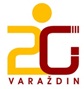 KLASA: 007-04/23-01/03URBROJ: 2186-145-04-23-1Varaždin,  09. ožujka 2023. godine	Na temelju članka 120. Zakona o odgoju i obrazovanju u osnovnoj i srednjoj školi (NN 87/08., 86/09., 92/10., 105/10., 90/11., 5/12., 16/12., 86/12., 126/12., 94/13., 152/14., 07/17., 68/18., 98/19. i 64/20.) i članaka 52. i 55. Statuta Druge gimnazije Varaždin, sazivam 21. sjednicu Školskog odbora koja će se održati u četvrtak,  dana 16. ožujka 2023. godine u 08,00 sati  u uredu ravnateljicePredloženi dnevni red:    1. Prihvaćanje zapisnika s prethodne sjednice (20. sjednica) – referent: predsjedavatelj    2. Davanje prethodne suglasnosti za zasnivanje radnog odnosa – referent: ravnateljica   3. Davanje prethodne suglasnosti za prestanak radnog odnosa – referent: ravnateljica   4. Donošenje Prijedloga izmjena i dopuna Statuta Druge gimnazije Varaždin - referent: ravnateljica   5. Donošenje Odluke o raspodjeli rezultata Druge gimnazije Varaždin za 2022. godinu – referent: voditeljica računovodstva   6. Usvajanje izvješća o isplatama vlastitih sredstava za 2022. godinu – referent: voditeljica računovodstva   7. Usvajanje izvješća o vlastitim prihodima i rashodima za 2022. godinu – referent: voditeljica računovodstva   8. Usvajanje izvješća o izvršenju financijskog plana za 2022. godinu – referent: voditeljica računovodstva   9. Ostala pitanjaPredsjednica Školskog odbora:								Melita Mesarić, dipl. uč.Dostaviti:-iz reda osnivača     1.  Mario Lešina     2.  Melita Mesarić     3.  Lidija Cerovčec-iz reda nastavnika i stručnih suradnika     1.  Višnja Horvat     2.  Smiljana Mudri-iz reda radnika     1.  Marko Hrgar-iz reda roditelja     1.  Romana Pošta